INFORME SOBRE LAS BASES DE DATOS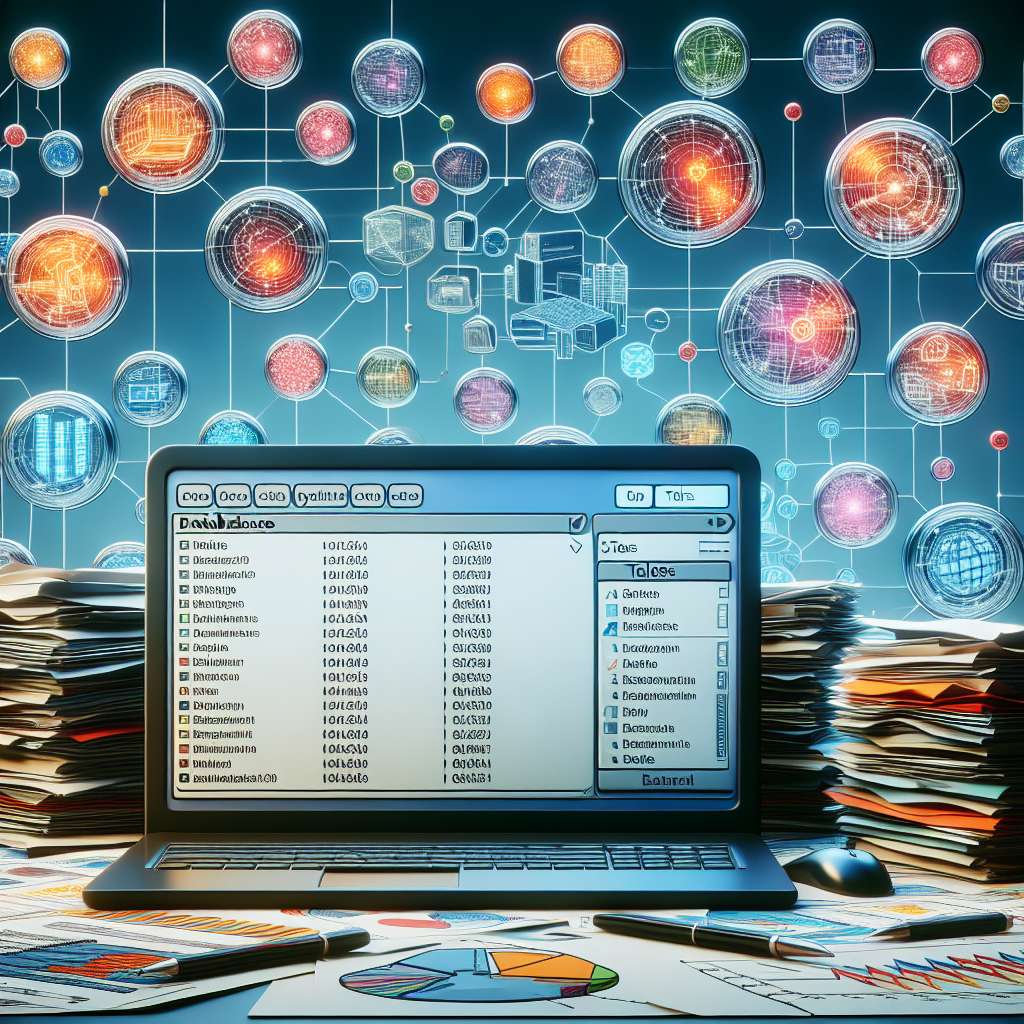 INTRODUCCIÓN:

Las bases de datos son herramientas fundamentales en la gestión y organización de grandes volúmenes de información en cualquier empresa u organización. Estas bases de datos son estructuras diseñadas para almacenar y administrar datos de manera eficiente y segura, permitiendo un acceso rápido y fácil a la información almacenada.

En el presente informe, se abordarán diversos aspectos relacionados con las bases de datos, desde su definición y características principales, hasta los diferentes tipos de bases de datos existentes y su aplicación en distintas áreas. Además, se analizarán los beneficios y desafíos asociados a su implementación, así como las tendencias actuales en la gestión de bases de datos.

DESARROLLO:

1. Definición y características de las bases de datos:
Una base de datos se define como una colección organizada y estructurada de datos, que están interrelacionados y son almacenados electrónicamente en un sistema de almacenamiento. Estos datos pueden ser de diferentes tipos, como texto, números, imágenes, video, entre otros.

Las bases de datos se caracterizan por ser:

- Compartidas: Permiten el acceso simultáneo de múltiples usuarios a la misma información.
- Independientes de la aplicación: Los datos en una base de datos pueden ser utilizados por diferentes aplicaciones.
- Seguras: Las bases de datos suelen contar con mecanismos de seguridad para proteger la información almacenada.
- Escalables: Es posible agregar más datos y funcionalidades a medida que las necesidades cambien.
- Eficientes: Las bases de datos están diseñadas para ofrecer una alta velocidad de procesamiento y un acceso rápido a la información.

2. Tipos de bases de datos:
Existen diversos tipos de bases de datos, cada uno de ellos adaptables a diferentes necesidades y contextos. Algunos ejemplos son:

- Bases de datos relacionales: Son las más comunes y se basan en el modelo relacional, el cual establece relaciones entre tablas usando claves primarias y clave foráneas. Utilizan el lenguaje SQL para el manejo de la información.
- Bases de datos orientadas a objetos: Permiten almacenar y manipular objetos complejos, como imágenes o videos, además de datos tradicionales.
- Bases de datos jerárquicas: Organizan la información en forma de jerarquías, donde cada registro tiene un padre y uno o más hijos.
- Bases de datos en red: Similar a las jerárquicas, pero permiten tener múltiples relaciones entre registros.
- Bases de datos NoSQL: Son bases de datos que no utilizan un esquema fijo como las relacionales, por lo que pueden adaptarse a diferentes tipos de datos.

3. Aplicaciones de las bases de datos:
Las bases de datos tienen una amplia variedad de aplicaciones en diferentes áreas, algunas de ellas son:

- Empresas: Las bases de datos son ampliamente utilizadas para gestionar información interna y externa a las organizaciones, como clientes, proveedores, inventarios, entre otros.
- Instituciones educativas: Permiten el almacenamiento y acceso a los registros de los estudiantes, profesores, planes de estudio, entre otros.
- Entidades gubernamentales: Se utilizan para almacenar información relacionada con ciudadanos, trámites, expedientes, entre otros.
- Sitios web: Muchos sitios web utilizan bases de datos para almacenar información de los usuarios, como perfiles, compras, preferencias, entre otros.
- Sistemas de gestión de contenidos: Los CMS como WordPress utilizan bases de datos para almacenar y organizar el contenido de los sitios web.

4. Beneficios y desafíos de las bases de datos:
La adopción de bases de datos en una organización puede ofrecer numerosos beneficios, como:

- Centralización de la información: Permite tener una única fuente de datos confiable y actualizada.
- Acceso rápido a la información: Facilita la búsqueda y recuperación de la información almacenada.
- Seguridad de los datos: Las bases de datos suelen contar con mecanismos de seguridad para proteger la información de accesos no autorizados.
- Mejora de la eficiencia: Permite automatizar procesos y reducir tiempos de respuesta.

Sin embargo, también existen desafíos asociados a la implementación y gestión de bases de datos, algunos de ellos son:

- Costos: La implementación y mantenimiento de una base de datos puede requerir una inversión significativa en hardware y software.
- Complejidad: Las bases de datos pueden resultar complejas de diseñar y mantener, especialmente en grandes volúmenes de datos.
- Problemas de rendimiento: Si no se optimizan adecuadamente, las bases de datos pueden sufrir de problemas de rendimiento y afectar la eficiencia de las aplicaciones.

CONCLUSIÓN:

Las bases de datos son herramientas fundamentales en la gestión de la información en cualquier organización. Su capacidad para almacenar y organizar datos de manera eficiente y segura, permite una toma de decisiones más acertada y un acceso rápido a la información relevante.

Es importante tener en cuenta los diversos tipos de bases de datos existentes y sus características, para poder seleccionar la opción más adecuada a las necesidades de cada organización. Además, es clave considerar los beneficios y desafíos asociados a su implementación, para garantizar una correcta gestión de los datos.

BIBLIOGRAFÍA:

- Connolly, T. M., & Begg, C. (2014). Database systems: a practical approach to design, implementation, and management. Pearson Education.

- Ramakrishnan, R., & Gehrke, J. (2002). Database management systems. McGraw-Hill.

- Elmasri, R., & Navathe, S. B. (2011). Fundamentals of database systems. Addison Wesley.